PENGARUH HARGA, LOKASI, DAN GAYA HIDUP TERHADAP KEPUTUSAN PEMBELIAN RUMAH PADA CV. MEDAN PROPERTI DI MEDANDIMAS SATRIA193114008ABSTRAKPenelitian ini bertujuan untuk mengetahui penerapan dan penentuan harga, lokasi, dan gaya hidup terhadap keputusan pembelian rumah pada CV. Medan Properti Di Medan. Peneliti menggunakan metode penelitian kuantitatif dengan desain penelitian kuesioner. Subjek dalam penelitian ini adalah CV. Medan Properti dan objek dalam penelitian ini adalah konsumen yang ingin membeli rumah sebanyak 90 responden yang ingin membeli rumah pada CV. Medan Properti Di Medan. Penelitian ini mengunakan Teknik Kuantitatif yang meliputi observasi, kuesioner dan dokumentasi. Teknik analisis data menggunakan uji validitas, reliabilitas dan asumsi klasik. Metode analisis data menggunakan regresi linear berganda dengan bantuan program SPSS 25. Hasil uji t menunjukkan bahwa harga berpengaruh positif dan signifikan terhadap keputusan pembelian. Lokasi berpengaruh positif dan signifikan terhadap keputusan pembelian. Gaya hidup berpengaruh positif dan signifikan terhadap keputusan pembelian. Hasil uji F menunjukkan bahwa harga, lokasi dan gaya hidup secara simultan berpengaruh terhadap keputusan pembelian rumah pada CV. Medan Properti Di Medan. Kata Kunci:	Harga, Lokasi, Gaya Hidup, Keputusan Pembelian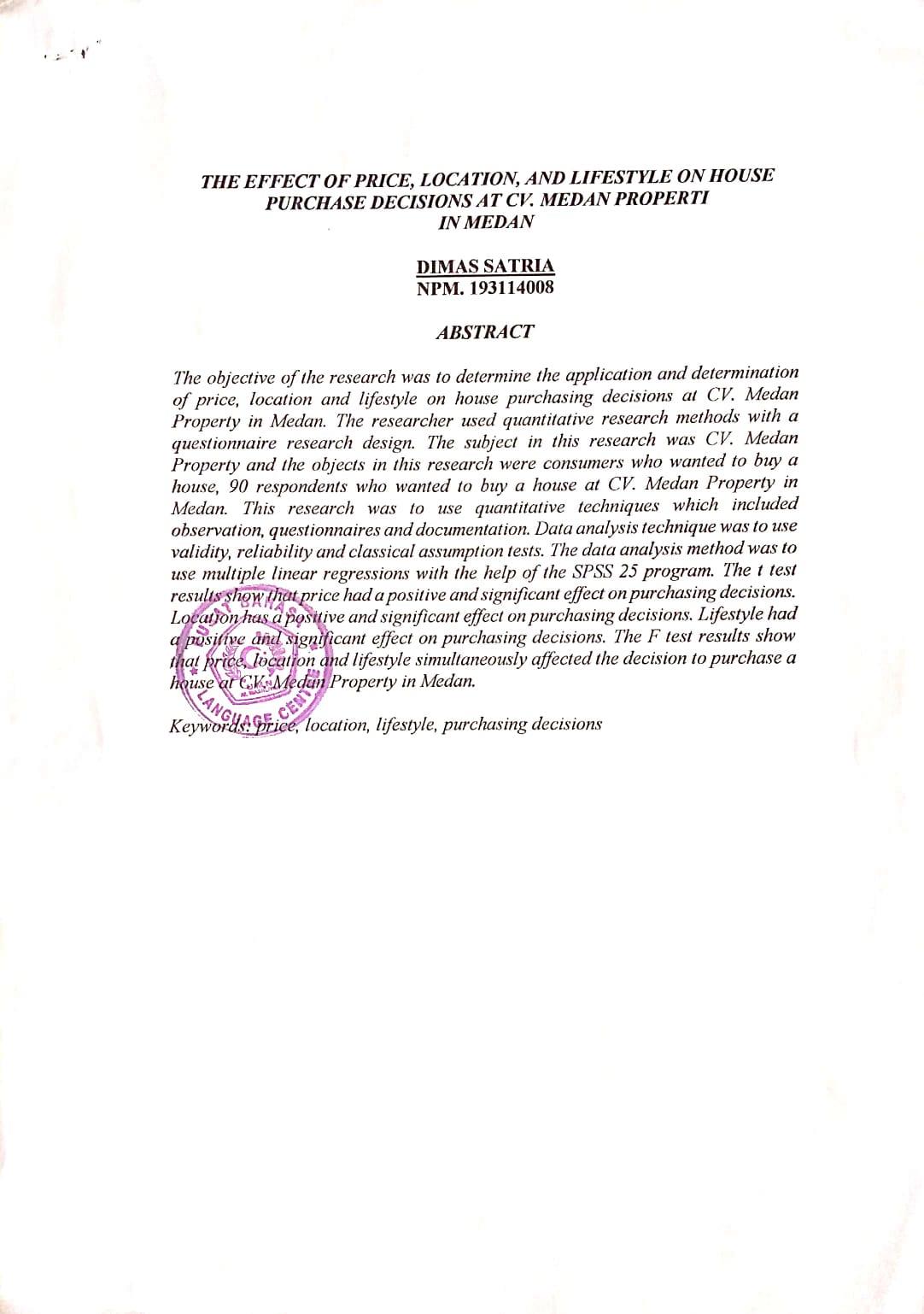 